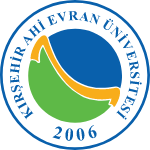 KIRŞEHİR AHİ EVRAN ÜNİVERSİTESİ İSLAMİ İLİMLER FAKÜLTESİ HİTABET ve MESLEKİ UYGULAMA DERSİ KILAVUZUHİTABET ve MESLEKİ UYGULAMA DERSİDersin TanımıHitabet ve Mesleki Uygulama Dersi, din görevlisi adaylarının, ders programında belirtilen teorik derslerin bir kısmını tamamladıktan sonra, İmam-Hatiplik/Kur’an Kursu Öğreticiliği (Manevi Danışmanlık) mesleğini gözlemleyerek ve uygulayarak öğrenmesi ve içselleştirmesi amacıyla konulmuş haftada 2 saat teorik 2 saat uygulamalı bir derstir. Dersin AmaçlarıHitabet ve Mesleki Uygulama dersi tamamlandığında İmam-Hatiplik/Kur’an Kursu Öğreticiliği (manevi danışman) adayları aşağıdaki nitelikleri kazanmış olmalıdır:İmam-Hatiplik/Kur’an Kursu Öğreticiliği (manevi danışman) deneyimi kazanmaları için gönderildikleri uygulama noktasının değişik birimlerinde İmam-Hatiplik/Kur’an Kursu Öğreticiliği (manevi danışman) uygulaması yaparak İmam-Hatiplik/Kur’an Kursu Öğreticiliği (manevi danışman) mesleğinin gerektirdiği yeterlikleri geliştirebilme,Kendi alanlarının eğitim programını tam anlamıyla öğrenebilme, kullanılan ders kitapları ve öğrenci değerlendirme teknikleri hakkında yorum yapabilme, Uygulama alanlarındaki İmam-Hatiplik/Kur’an Kursu Öğreticiliği (manevi danışman)  uygulamaları sırasında edindikleri deneyimleri arkadaşları ve uygulama öğretim elemanı ile paylaşıp geliştirme.Dersin İşlenişi Öğretim Elemanı Hitabet ve Mesleki Uygulama Dersini aşağıdaki adımları takip ederek yürütecektir:Adım: Dersin TanıtımıÖğrenci bir dönem boyunca en az 8-10 hafta uygulama yerlerine giderek öğretmen adaylarını gözlemler ve Hitabet ve Mesleki Uygulama dersinin süreçlerini takip eder.  Her öğretim elemanı kişisel programına yerleştirmiş olduğu Hitabet ve Mesleki uygulamasının teorik saatinde;Öğrencilerin bir önceki hafta sahada yaşadıkları deneyimleri, ondan sonraki hafta sahada yapacakları uygulamaları değerlendirir.Uygulama yapılan haftanın haftalık uygulama formunu imzalar ve öğrencinin yoklama çizelgesini kontrol eder.8-10 haftalık süreç içerisinde Hitabet ve Mesleki Uygulama dosyalarının eksiksiz bir şekilde tamamlanmasını sağlar, ilgili yerleri imzalar.Adım: Staj DosyasıHitabet ve Mesleki Uygulama Dersi staj dosyasında aşağıdaki belgeler ve dokümanlar yer alır. Bu belge ve dokümanlar İmam-Hatiplik/Kur’an Kursu Öğreticiliği (manevi danışman) adayları tarafından fakültenin web sayfasından indirilir ve staj dosyası hazırlanır.İmam-Hatiplik/Kur’an Kursu Öğreticiliği Adaylarının Staj Dosyasında Yer Alacak BelgelerKapak (Ek-1)Öğrenci Tanıtım Bilgileri (Ek-2)İçindekiler (Ek-3)Çalışma Çizelgesi (Ek-4)Haftalık Uygulama Formu (Ek-5) (Sahaya gidilen her hafta için en az bir Haftalık Uygulama Formu doldurulacak.) Hitabet ve Mesleki Uygulama Dersi Devam ÇizelgesiAdım: Hitabet ve Mesleki Uygulama Dersinin İzlenmesiÖğretim üyeleri, her hafta yapacakları 2 saatlik teorik derslerde İmam-Hatiplik/Kur’an Kursu Öğreticiliği (manevi danışman) adaylarına bir önceki hafta yaptıkları uygulamalara ilişkin dönüt verir. Ayrıca adayların o hafta yapacakları uygulamalara ilişkin açıklama ve hatırlatmalarını yapar.Öğretim Üyesi irtibata geçerek adayların sahada geçirdikleri zamana ilişkin Diyanet görevlilerinden bilgi alır ve değerlendirmeler yapar. Adayların sahadaki uygulamalarını yerinde izler.Adım: Hitabet ve Mesleki Uygulama Dersinin Değerlendirilmesi  Uygulamadan sorumlu öğretim elemanı ve sahadan sorumlu din görevlisi öğrencinin başarısını ortaklaşa değerlendirir. Gözlem sırasında doldurulan formların bir kopyası İmam-Hatiplik/Kur’an Kursu Öğreticiliği (manevi danışman) adayına verilir.Hitabet ve Mesleki Uygulama sırasında İmam-Hatiplik/Kur’an Kursu Öğreticiliği (manevi danışman) adayının düzenlediği dosya adayın hitabet uygulamasında gösterdiği gelişmelerin ve yaptığı etkinliklerin değerlendirilmesinde en önemli ölçüttür.Uygulama saha görevlisi ve uygulama öğretim elemanı İmam-Hatiplik/Kur’an Kursu Öğreticiliği (manevi danışman) adayının hazırlamış olduğu dosyayı inceleyerek, İmam-Hatiplik/Kur’an Kursu Öğreticiliği adayının güçlü ve zayıf yönlerini belirleyen, sözlü ya da yazılı yapıcı dönütler verir. İmam-Hatiplik/Kur’an Kursu Öğreticiliği (manevi danışman) adayının, hitabet ve mesleki uygulamada gösterdiği gelişmeler ve eriştiği öğrenme düzeyi saha gözlem formları esas alınarak izlenir. Bu saha gözlem formlarına dayalı olarak İmam-Hatiplik/Kur’an Kursu Öğreticiliği adayının uygulama başarı notu belirlenir. İmam-Hatiplik/Kur’an Kursu Öğreticiliği adayının uygulama başarı notu aday İmam-Hatiplik/Kur’an Kursu Öğreticiliği öğrencisinin (manevi danışman) staj dosyasında yer alan ilgili formlara dayalı olarak öğretim elemanınca verilir.İmam-Hatiplik/Kur’an Kursu Öğreticiliği (manevi danışman) Adaylarının Özen Göstermesi Gereken HususlarÖğrenci uygulama yaptığı yere zamanında gelmelidir.Uygulama sahasında uygun kılık ve kıyafetle bulunulmalıdır.Uygulama sahasında sigara içilmemelidir.Rehber Diyanet görevlileri ile iletişimini sağlıklı bir şekilde yürütmelidir.Uygulama için girdikleri birimlerde pozitif bir iletişim kurmalıdır.İmam-Hatiplik/Kur’an Kursu Öğreticilik (manevi danışman)  mesleğini icra ettiğini ve Ahi Evran Üniversitesi İslami İlimler Fakültesini temsil ettiğini unutmamalı, sahada stajyer arkadaşlarıyla olan ilişkilerine ve tavırlarına dikkat etmelidir. Staj dosyasını düzenli bir şekilde hazırlamalıdır. Devamsızlık durumunda ya da staj dosyasındaki belgelerin eksikliği durumunda Hitabet ve Mesleki Uygulama dersinden başarılı olamayacağını unutmamalıdır.	EKLEREk-1T.C.KIRŞEHİR AHİ EVRAN ÜNİVERSİTESİİSLAMİ İLİMLER FAKÜLTESİHİTABET ve MESLEKİ UYGULAMA DERSİSTAJ DOSYASIEk-2ÖĞRENCİ TANITIM BİLGİLERİHitabet ve Mesleki Uygulama Dersi Öğrencisinin;Ek-3LİSTELERHitabet ve Mesleki Uygulama Staj Dosyasında Sırasıyla Bulunması Gereken Belgeler:1- Kapak2- Öğrenci Tanıtım Bilgileri3- İçindekiler4- Çalışma Çizelgesi5- Haftalık Uygulama Formu (Müftülükte gidilecek birimlerin her biri için bir form doldurulacak.)6- Diğer Belgeler (Kurumda (Kur’an Kursu, ADRB, Cezaevi, Cami, Denetimli Serbestlik, Hastane, Huzurevi, Gençlik Merkezi, Sevgi Evleri vb.) yürütülen faaliyetlere ilişkin belgeler; Kurumdaki projeler, Diyanet İşleri Başkanlığı ve Müftülük projesi, yetim projesi, su kuyusu projesi gibi. Kulüp çalışmalarına ait belgeler vb.)7- Haftalık Devam ÇizelgesiEk-4T.C.KIRŞEHİR AHİ EVRAN ÜNİVERSİTESİİSLAMİ İLİMLER FAKÜLTESİHİTABET UYGULAMA DERSİ ÇALIŞMA ÇİZELGESİEk-5T.C.KIRŞEHİR AHİ EVRAN ÜNİVERSİTESİİSLAMİ İLİMLER FAKÜLTESİHİTABET ve MESLEKİ UYGULAMA DERSİ HAFTALIK UYGULAMA FORMUHaftalık Uygulama Formu, din görevlisi adayının Hitabet ve Mesleki Uygulama Dersi için bulunduğu birimde geçirdiği günler ve gerçekleştirdiği etkinlikler hakkında gözlemlerini, duygularını, düşüncelerini, değerlendirmelerini ve önerilerini kayıt altına alacağı kişisel bir formdur. Her hafta bir kere olmak üzere (8-10 hafta) dönem boyunca doldurulacak, her hafta uygulama öğretim elemanıyla değerlendirilecek ve dönem sonunda Uygulama Öğretim Elemanına teslim edilecektir.Öğrencinin Adı Soyadı	: ..............................................................Uygulamanın Yapıldığı Tarih	: …./…./….Uygulama Biriminin Adı				: ...............................................................Uygulama biriminde bu hafta neler yaşadım:Uygulama Öğretim Elemanı(Ad/Soyad/İmza)Ek-7AHİ EVRAN ÜNİVERSİTESİ İSLAMİ İLİMLER FAKÜLTESİHİTABET ve MESLEKİ UYGULAMASI DERS DEVAM ÇİZELGESİÖğrencinin Adı-Soyadı:Öğrencinin Numarası:Öğretim Yılı:Sorumlu Öğretim Elemanı:	          							Uygulama Öğretim Elemanı   (Ad Soyad İmza)Adı SoyadıÖğrenci NumarasıFakültesiÖğretim Yılı ve DönemiUygulama Biriminin AdıUygulama Öğretim Elemanının Adı SoyadıHAFTADOLDURULACAK FORMLARETKİNLİKLERTARİH1. HaftaHaftalık Uygulama FormuStaj planı ve staj dosyası hazırlamaUygulama sahasında görevli personelle tanışma, Uygulama Gözlemi2. HaftaHaftalık Uygulama FormuMüftülük, Kur’an Kursu, Cami gibi gidilen yerin idari işleyişini inceleme, Uygulama Gözlemi3. HaftaHaftalık Uygulama Formuİlgili birim görevlileriyle tanışma, kullanılan doküman ve materyalleri inceleme4. HaftaHaftalık Uygulama FormuDiyanet İşleri Başkanlığı bünyesinde çalışan farklı branşlardan meslektaşlarıyla görüşme5. HaftaHaftalık Uygulama FormuGidilen birimin işleyişini inceleme, giriş çıkış başlangıç bitiş saatleri ile ilgili gözlem6. HaftaHaftalık Uygulama FormuSahada yapılacak faaliyet ile ilgili plan hazırlama, işleyiş gözlemi7. HaftaHaftalık Uygulama Formu Materyal inceleme, görevlilerin yaklaşımları ile ilgili gözlem 8. HaftaHaftalık Uygulama FormuDers, sohbet, öğrenim şekilleri ve materyaller hakkında gözlem9. HaftaHaftalık Uygulama FormuSahada etkinlik izleme ve hazırlama, gözlem yapma10. HaftaHaftalık Uygulama Formu Birim sorumlusuyla karşılaşılan problem ve sorunları görüşme, gözlemGözlemlerim:Duygu, Düşünce ve DeğerlendirmelerimÖnerilerim:1.Hafta2.Hafta3.Hafta4.Hafta5.Hafta6.Hafta7.Hafta8.Hafta9.Hafta10.Hafta